                                           В ГБУК г. Москвы «ММТ «Геликон-опера»                                          125009, г. Москва, ул. Б. Никитская, д.19/16, стр.1                                           от ___________________________________________фамилия, имя, отчество (при наличии) посетителя (его представителя)______________________________________________________________________(наименование серия и номер документа, удостоверяющего личность,______________________________________________________________________кем и когда документ выдан)Адрес:____________________________________________________________________________________________________Электронная почта:____________________________________                                                  Телефон:_____________________________________________       ЗАЯВЛЕНИЕ Прошу произвести возврат денежных средств за ________________________ (указать билет, электронный билет)в связи с отказом от посещения зрелищного мероприятия по причине смерти члена моей семьи или моего близкого родственника.*в случае приобретения билета по безналичному расчету зачисление денежных средств осуществляется на банковскую карту, с помощью которой производилась оплата, в сроки, установленные правилами платежных систем.К настоящему заявлению прилагаю следующие документы (нужное отметить):Копия документа, удостоверяющего личность посетителя и его представителя (в     случае, если заявление подается представителем посетителя).Оригинал неиспользованного билета.Распечатанная копия неиспользованного электронного билета.Копия электронного кассового чека.  Копии документов, подтверждающих законное представительство, или оформленная надлежащим образом доверенность (в случае, если заявление подается представителем посетителя).  Копия свидетельства о смерти лица, являвшегося членом семьи посетителя или его близким родственником либо копия свидетельства (справки) о смерти такого лица, выданного отделом записи актов гражданского состояния.Копии документов, подтверждающих, что умершее лицо являлось членом семьи посетителя (супругом (супругой), отцом, матерью, сыном или дочерью (усыновителем или усыновленным) либо близким родственником посетителя (дедушкой, бабушкой, внуком (внучкой), полнородными и неполнородными братом или сестрой).О принятом решении о возврате денежных средств прошу уведомить:по телефону, указанному в настоящем заявлении;по электронной почте, указанной в настоящем заявлении. О принятом решении об отказе в возврате денежных средств прошу уведомить меня:почтовым отправлением по адресу, указанному в настоящем заявлении;по электронной почте, указанной в настоящем заявлении;вручением уведомления об отказе в возврате денежных средств.  С требованиями к возврату билетов (электронных билетов), утвержденными Основами законодательства о культуре, Правилами и условиями возврата билетов, утвержденными Постановлением Правительства Российской Федерации от 18.09.2020 № 1491, а также Положением о порядке продажи и возврата театральных билетов, утвержденным ГБУК г. Москвы «ММТ «Геликон-опера», ознакомлен (а).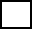  Выражаю свое согласие на обработку ГБУК г. Москвы «ММТ «Геликон-опера» персональных данных, указанных мной в настоящем заявлении, в соответствии с Федеральным законом от 27.07.2006 № 152-ФЗ «О персональных данных». Согласие действует 1(один) год с даты подписания настоящего заявления либо до письменного отзыва согласия.«___» ____________20___ г.       _______________      /_____________________/                                                                                          (подпись)                                  (фамилия, инициалы)Заполняется театромЗаявление принято: «___»____________20___г. ____________  /___________________/                                                                                                                                   (подпись)                       (расшифровка)Заявление зарегистрировано: «____» _____________20___г.  №_____Решение о возврате: _________________________________________________________Наименование зрелищного мероприятия:Дата, время и место проведения зрелищного мероприятия:Место размещения посетителя (ряд, место) Стоимость билета (электронного билета) Номер заказаСерия и номер билета (уникальный номер электронного билета)Информация о форме оплаты покупки билета (электронного билета) *в кассе театра наличнымив кассе театра банковской картойна сайте театра